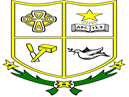 Pupil/Parental Activity Sheet*Simply record the minutes your child spent exercising on that given dayDay/WeekWeek 1 (1st Feb)Week 2 (8th Feb)Week 3 (15th Feb)Week 4 (22nd Feb)MondayTuesdayWednesdayThursdayFridaySaturdaySundayTotalGrand total